Mental Health Continuum 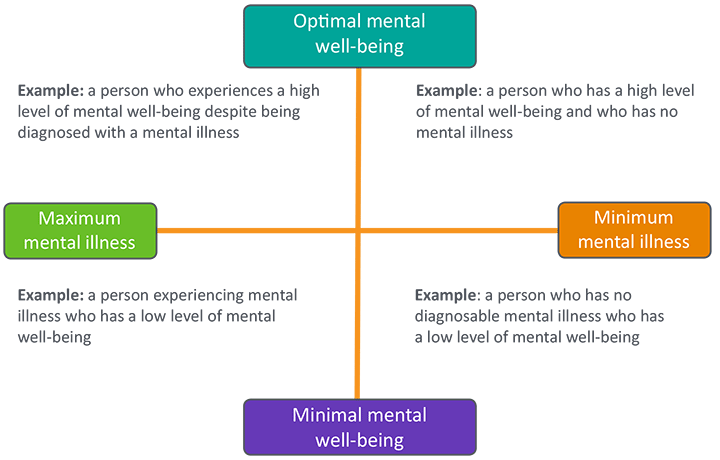 Stigma If something has a stigma attached to it, people think it is something to be ashamed of.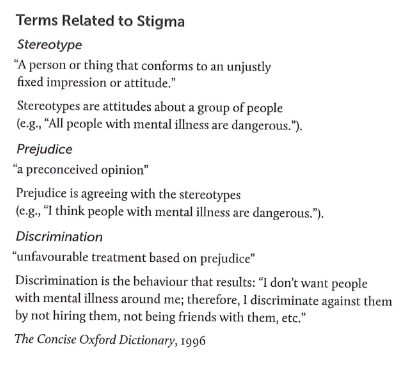 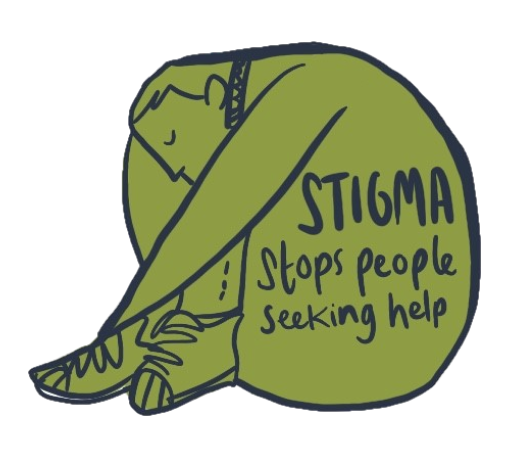 Personal Attitude Survey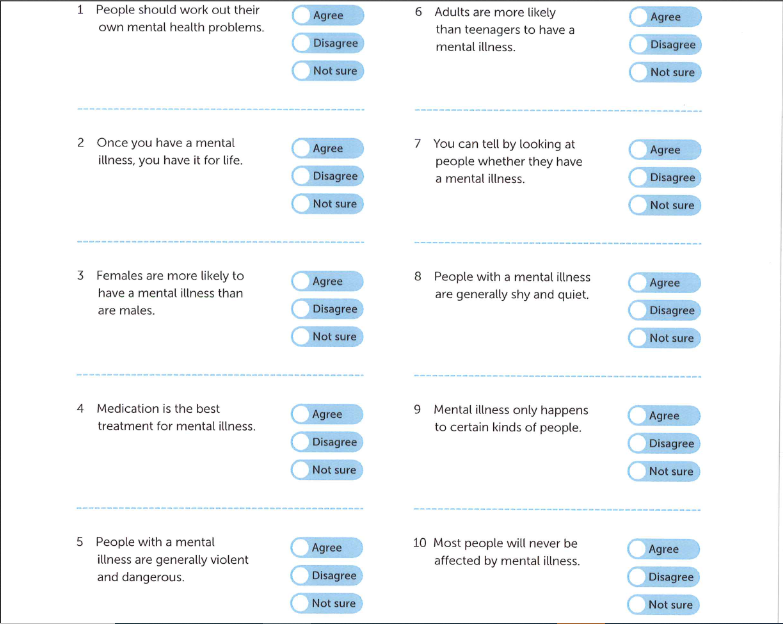 AnswersMental illness match-up:Anxiety – 5Depression – 4Bipolar – 6Schizophrenia – 7Eating Disorders – 8Autism – 3Psychosis – 2Seasonal Affective Disorder – 1Personal Attitude Survey:Best answers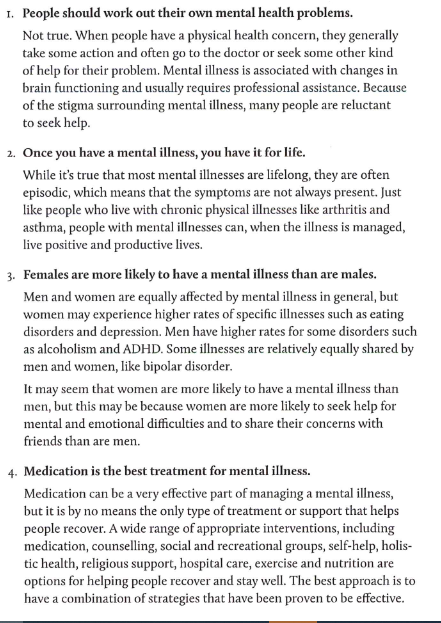 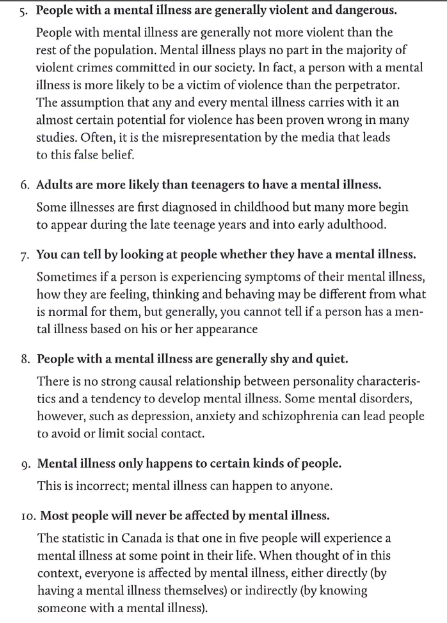 